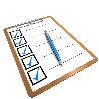 N5 2018 	RUE Punctuation checklist NBrownHN5RUAESQADay 2019Type Function  I know thisExclamation Mark!Shows strength of feeling/ emphasises the writers point         E.g. We must deal with climate change!Question Mark ? To act as a rhetorical question  - engaging the reader   OrTo act as a link in the writer’s discussion Parenthesis () Is used (like this) to add extra information or examples into a sentence. Ellipsis …Indicates that information has been left out, possibly to create a pause…like this. Or at the end to leave the reader to consider something. Dash Is used  to add extra information or examples to the end of a sentence – just like this. Colon :Will often be used to introduce a list or an Explanation  Semi-colon Will often be used to join two related sentences together. Coca Cola mainly uses red cans; Pepsi Cola tends to favour the colour blue. Using your own words means you may have to: Using your own words means you may have to: Using your own words means you may have to: ExplainExplain what a word or expression in the passage means, or explain the main point the writer is making Justify Give the reason for something that happens in the passage SummariseReduce or condense the information the passage gives into a number of points Examples of Tone (how the author feels)Examples of Tone (how the author feels)Examples of Tone (how the author feels)Sarcastic	  Ironic		Depressed	Supportive       PessimisticOptimistic	  Angry		Disappointed	Humorous	GloomyConcerned	  Apologetic	Disbelieving	Doubtful	NegativeBitter		  Irritated	Mocking	Scathing	SeriousEnthusiastic	   Hopeful	Critical		Confused	Nostalgic	Sarcastic	  Ironic		Depressed	Supportive       PessimisticOptimistic	  Angry		Disappointed	Humorous	GloomyConcerned	  Apologetic	Disbelieving	Doubtful	NegativeBitter		  Irritated	Mocking	Scathing	SeriousEnthusiastic	   Hopeful	Critical		Confused	Nostalgic	